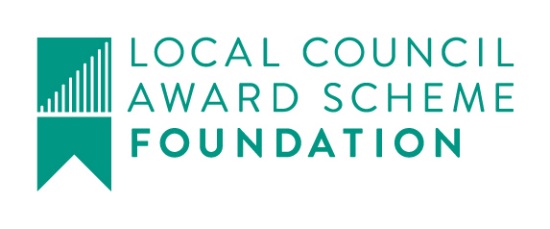 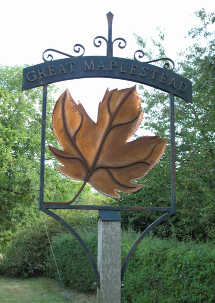 Great Maplestead Parish Council Members of the Great Maplestead Parish Council you are hereby summonsed to attend a PARISH COUNCIL MEETING of Great Maplestead Parish Council at the Village Hall, Great Maplestead on Wednesday 9th March 2016 at 7.30pm for the purpose of transacting the following business:	AGENDAApologies and reasons for absenceMinutes of previous meeting – Councillors are asked to agree the minutes of the Annual Parish Council meeting held on the 20th January 2016 as a true and accurate account of proceedings of the meetings.Declarations of Interest (existence and nature) with regard to items on the agenda. Members of the Council are advised to declare the existence and nature of any ‘Disclosable Pecuniary’, ‘Other Pecuniary’ or ‘Non-Pecuniary’ interests relating to items on the agenda.County and District Matters – Updates and notifications to be received.Officers Reports & Information Exchange – No business decisions may be made.Public question time with respect to items on the agenda and other matters of mutual interest.Note: When the Council starts to discuss any item on the agenda where a member has an interest, the member with that interest must have regard to the Code of Conduct and make the necessary disclosure and leave the meeting where appropriate.  The maximum time allowed for public question time is 10 minutes or at the Chairman’s discretion.  At the close of this item members of the public will no longer be able to address the Council except at the invitation of the Chairman; members with Disclosable or Other Pecuniary interests will not be allowed to speak or address the Council on those interests unless a dispensation has been approved.Progress Updates – Clerk to report on actions from the 20th January 2016 meeting.8.	Business Items8.1	Proposed New Street Name for New Development at Highview (Treeways) – Parish Council views sought by Mark Jackson, on behalf of Mrs Hennessey, on proposed street name of Treeways.8.2	ECC Consultation - Proposal for Strategic Development (transportation) and Community Infrastructure Pre-application Advice and Developer Contribution Enquiry Charges – Parish Council to agree appropriate response8.3	Dog Waste Bin Church Street – Parishioner Correspondence received in response to consultation regarding location of bin8.4	BDC New Local Plan 2033 Consultation on all Sites Submitted – Parish Council to confirm previous consultation responses and invited to make any additional comments 8.5	Rural Planning Review by Dept. of Local Communities Call for Evidence – Parish Council input invited via questionnaire8.6 	Councillor Training – Approval sought for Cllr.Turner to attend Half Day Volunteer Playground Inspector Course run via EALC at a cost of £65.008.7	Queens 90th Birthday Village Celebrations – Request from Great Maplestead Social Committee for release of Best Kept Village Prize of £150.00, towards cost of event.8.8	Grant Funding Working Party – Proposals from meeting of 1st March 2016 –a) Village Playing Field Project, including replacement & new play equipment, new adult trimtrail, storage unit and village information boardb) Creation of new Community Information Leaflet to be delivered to each household c) Community fundraising initiative for purchase of Defibrillator & associated trainingd) Explore further possible funding alternatives for creation of village hall as emergency hub8.9	Request from Maplestead Youth Club for use of Village Playing Field in Summer months – annual request received9.	Financial Report9.1 Current bank balances:-9.2 Noting of sums received:-9.3 Ratification of payments made:-      Payment(s) to be made requiring approval:-9.4 Other Finance matters:-      Precept 2016/17 – Approved by BDC at £4081.00.Planning10.1	Application Decisions15/01544/FUL & 15/01545/ – Hosdens Farm, . Installation of 16 no.photovoltaic solar panels on outbuilding. Permitted.Application Withdrawn15/01605/FUL – Long Fen, . Erection of a dwelling in the garden on south side of Long Fen (a new exemplar, off grid Passivhaus).10.2	Applications Received	None11.	Correspondence – For notification11.1	Parishioner Correspondence Regarding Parking at Village Playing Field Car Park – difficulty experienced in accessing bottle banks at school drop off/pick up time12.	Content for E-newsletter  13.	Items for the Next Agenda	Please note that no decisions can lawfully be made under this item, LGA 1972 section 12 10(2)(b) states that business must be specified; therefore the Council cannot lawfully raise matters for decision.14.	Date of next meeting:	Parish Assembly 13th April at 7.30pm	Parish Council Annual Meeting 11th May 2016 at   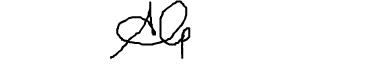 	Ann Crisp – Clerk		e-mail: anncrisp@greatmaplesteadpc.co.uk	Tel: 01787 460216Current account:£ 4.54Reserve account:£4289.55 NWB Interest Paid Jan - Feb33pNoneCheque – Mrs A Crisp (purchase of new PC laptop £269.99 + MS Office £77.56)   347.55Cheque – Whitehill Direct Limited (new village notice-board)                         580.68BDC Localism Grant– An additional £42.00 due from 2015/16 District Council Tax surplus.